Персональные данные выпускника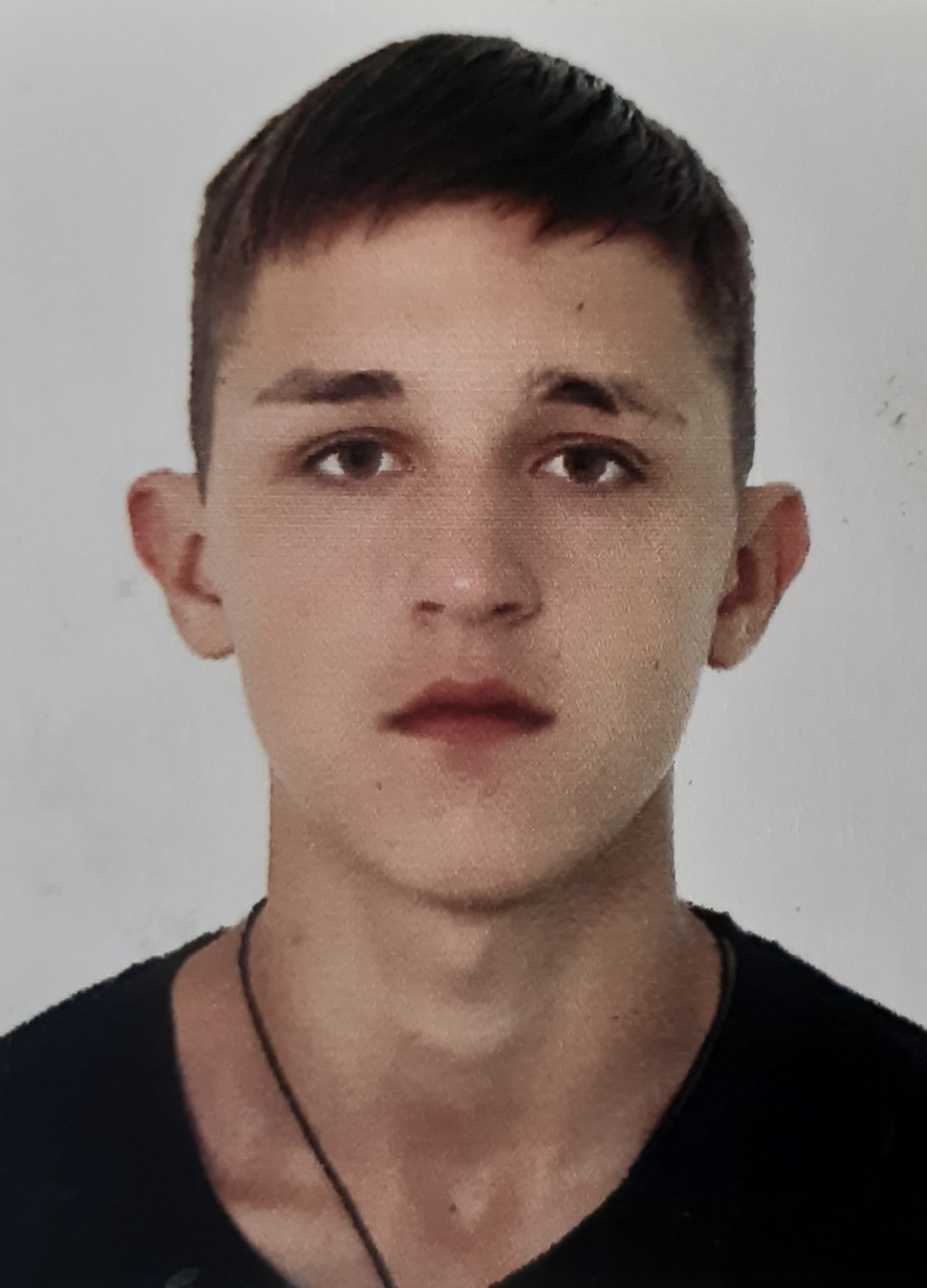 Ф.И.О.: Озорнин Юрий АлександровичДата рождения: 27.08.2003 г.Город: Свердловская область, г.БогдановичТелефон: 89826570114Учебное заведение: ГАПОУ СО «Богдановичский политехникум»Профессия: 15.01.05 Сварщик (ручной и частично механизированной сварки (наплавки)Тип деятельности, которым вы хотели бы заниматься: Работать по профессии, по возможности выучиться на другую профессию.Достижения:Грамота за I место – конкурс  «А ну-ка, парни!» ГАПОУ СО «Богдановичский политехникум»;Грамота за  III место – звание «Лучший» в мероприятии «День студента»;Участие в областной военно-патриотической игре «Зарница», посвященной 80- летию начала Великой Отечественной войне (сертификат участника);Участие  в силовой борьбе – толкание гири 75 раз (грамота за лучший результат).Дополнительные сведения: Водительское удостоверение категории В, В1, М.Готов работать вахтовым методом.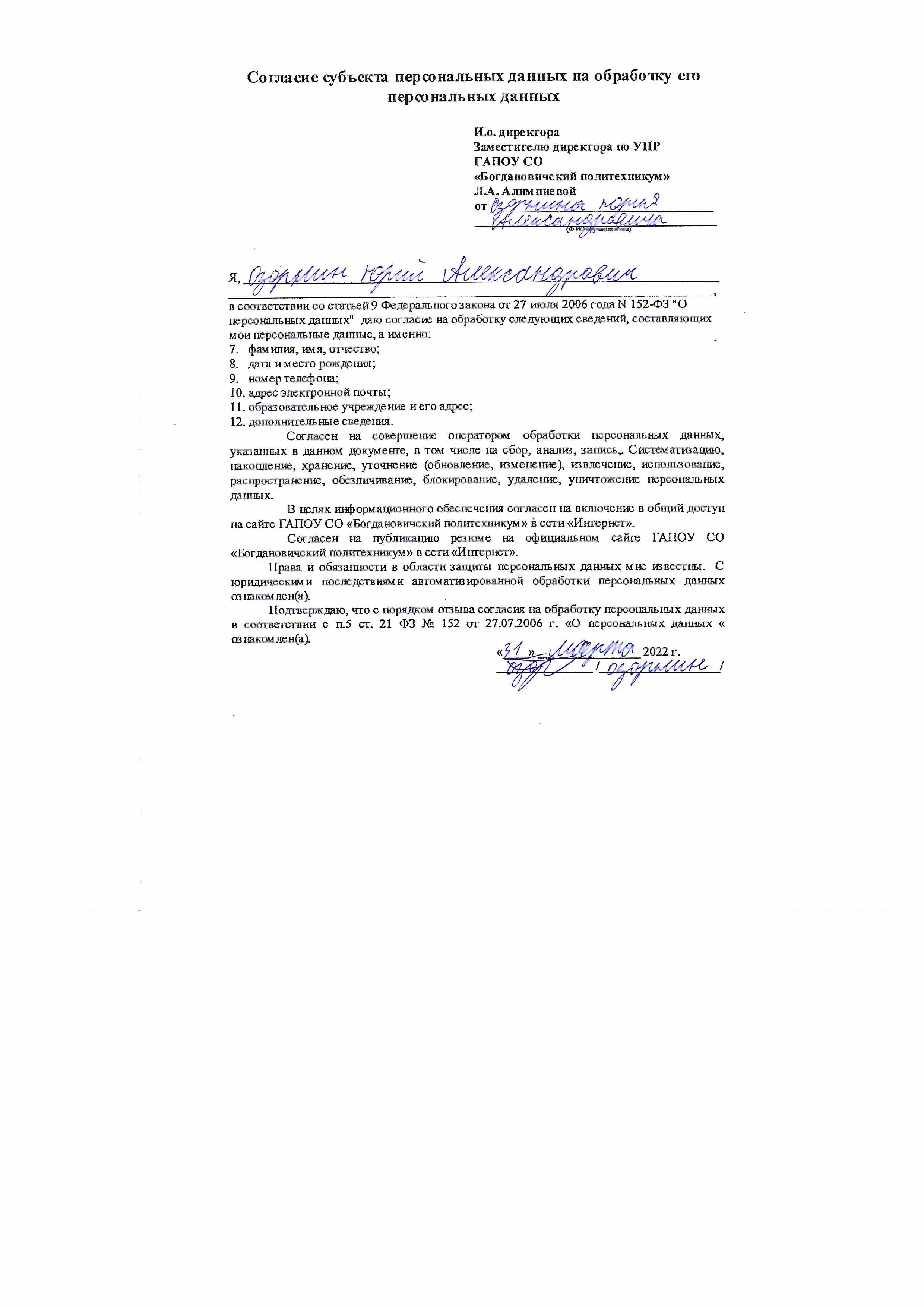 